ANEXO BCARATULA DE PRESENTACION DE POSTULACIONPOSTULACION ALPROCESO DE SELECCION DE CIRUJANOS DENTISTAS, PARA EL INGRESO A LA ETAPA DE DESTINACION Y FORMACION AÑO 2019, DEL ARTICULO 8° DE LA LEY N°19.664 DE LOS SERVICIOS DE SALUDTimbre y fechaMinisterio de SaludDepartamento de Formación, Perfeccionamiento y Educación continua del Ministerio de Salud, Mac-Iver 541, piso 2 Santiago Centro (Lunes a jueves de 8:30 a 17:00 hrs. y viernes  de 8:30 a 16:00 hrs.)El último día se recepcionarán postulaciones hasta las 13:00 horasFORMULARIO DE POSTULACIÓN ALPROCESO DE SELECCION DE CIRUJANOS DENTISTAS, PARA EL INGRESO A LA ETAPA DE DESTINACION Y FORMACION AÑO 2019, DEL ARTICULO 8° DE LA LEY N°19.664 DE LOS SERVICIOS DE SALUD N° de Folio(Uso de la Comisión)IDENTIFICACIÓN PERSONAL:Apellido PaternoApellido MaternoNombresCédula de IdentidadDirección______________________________Teléfono__________________________Nacionalidad___________________________ Fecha Nacimiento__________________Universidad____________________________ Fecha de Título____________________Correo Electrónico________________________________________________________DETALLE DE LA DOCUMENTACIÓN PRESENTADA:DECLARO CONOCER LAS PRESENTES BASES Y ME HAGO RESPONSABLE DE LA VERACIDAD Y PERTINENCIA DE LA DOCUMENTACIÓN PRESENTADA AL CONCURSO, PARA LO CUAL FIRMO .......................................................................................FIRMA DEL POSTULANTELISTADO DE COTEJO ANTECEDENTES PRESENTADOSPROCESO DE SELECCION DE CIRUJANOS DENTISTAS, PARA EL INGRESO A LA ETAPA DE DESTINACION Y FORMACION AÑO 2019, DEL ARTICULO 8° DE LA LEY N°19.664 DE LOS SERVICIOS DE SALUD _______________________________NOMBRE Y FIRMA DEL POSTULANTEANEXO  1Certificado de Título con notaADJUNTAR CERTIFICADO DE TITULO CON NOTA: Certificado de título extendido por la Universidad respectiva, que incluya la nota o calificación final obtenida. En caso que el certificado no incluya la nota final, deberá adjuntar certificado de nota de título final, suscritos por el Secretario Académico o quien corresponda.Los postulantes que cuenten con título extranjero revalidado en Chile, deberán presentar certificado de la respectiva Universidad indicando la nota final de título y además especificar con qué escala fue calculada la nota. Se calculará el equivalente a la nota, y se otorgará el 95% del puntaje del valor correspondiente.ANEXO Nº 2FORMULARIO DE ACTIVIDADES VINCULADAS A CARGOS DE AYUDANTE ALUMNO*Todas las fechas deben ser en formato (día/mes/año)(Cumple el requisito con la firma de al menos una de las tres autoridades universitarias)USO COMISION TOTAL MESES: ______________________________		PUNTAJE OBTENIDO: _________________________ANEXO Nº 3FORMULARIO DE TRABAJOS CIENTÍFICOSNombre: ________________________________________________________________ANTECEDENTES POR TRABAJOi)ii)iii)iv)v)ANTECEDENTES POR TRABAJOvi)vii)viii)ix)x)ANEXO Nº 4FORMULARIO CURSOS DE CAPACITACION Y PERFECCIONAMIENTONota: ordenar los cursos de capacitación o perfeccionamiento por certificado adjunto.Fotocopiar esta página cuando sea necesario.ANEXO Nº 5.AFORMULARIO PRACTICA DE ATENCION ABIERTA El Director del Establecimiento certifica que esta práctica de Atención Abierta fue realizada por el postulante en modalidad ad honorem (no remunerada), en horario extracurricular. ______________________                                             ___________________________              TUTOR                                                               DIRECTOR ESTABLECIMIENTOUSO COMISIONANEXO Nº 5.BFORMULARIO ACTIVIDADES DE PROMOCIÓN DE LA SALUDEl Director del Establecimiento certifica que esta actividad de promoción fue realizada por el postulante en modalidad ad honorem (no remunerada), en horario extracurricular. ______________________                                             ___________________________              TUTOR                                                               DIRECTOR ESTABLECIMIENTOUSO COMISIONANEXO N° 6Formato de carta de Presentación de Reposición SRES. COMISIÓN PRESENTE	Junto con saludar, me dirijo a Uds. para solicitarles tengan a bien acoger la solicitud de revisión de (marcar con una X la opción que corresponda): A. Declaración de inadmisibilidad de la postulación:  B. Puntaje otorgado en el(los) siguiente(s) Rubro(s):         Nombre, Firma y RUT (del postulante)NOTA: Se puede Reponer tanto por un rubro como por todos ellosPara que la Reposición sea evaluable se requiere que adjunten todos los antecedentes con que cuenten para apoyar y complementar la solicitud. No se aceptan documentos nuevos.  Solicito apelación en subsidio:   SÍ                             NO    ANEXO N° 7Formato de carta de ApelaciónSRS. COMISION DE APELACIÓNPRESENTE	Junto con saludar, me dirijo a Uds. para solicitarles tengan a bien acoger la solicitud de revisión de (marcar con una X la opción que corresponda): A. Declaración de inadmisibilidad de la postulación:  B. Puntaje otorgado en el(los) siguiente(s) Rubro(s): 		                      					______     Nombre, Firma y RUT (del postulante)NOTA: Se puede apelar tanto por un rubro como por todos ellosPara que la Apelación sea evaluable se requiere que adjunten todos los antecedentes con que cuenten para apoyar y complementar la solicitud.  No se considera documentación nueva.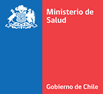 CUPO Nº  _______ANEXO Nº8RENUNCIA A PLAZACONCURSO DENTISTAS NUEVA PROMOCION 2019APELLIDO PATERNOAPELLIDO MATERNONOMBRESRUN								TELEFONO (Móvil o Fijo)CORREO ELECTRONICO:____________________________________________________UNIVERSIDAD:___________________________ AÑO EGRESO: ____________________Teléfono alternativo de contacto   			_____________________________	SERVICIO DE SALUD			:ESTABLECIMIENTO				:NIVEL DE DIFICULTAD-DESEMPEÑO	:Firma postulante o representanteSantiago,  ANEXO N°9 INSTRUCTIVO GENERACION CODIGO QREl código QR o "Quick response code" es un método de almacenamiento de información en una matriz de puntos o en un código de barras bidimensional. Este se puede reconocer por distintos dispositivos móviles por medio de lectores específicos, llevando a un documento o página web.Si bien existen diversas páginas web o programas de generación de códigos QR, usaremos la web: "www.codigos-qr.com" en la opción de "Generador de QR que llevará al siguiente link "http://www.codigos-qr.com/generador-de-codigos-qr/".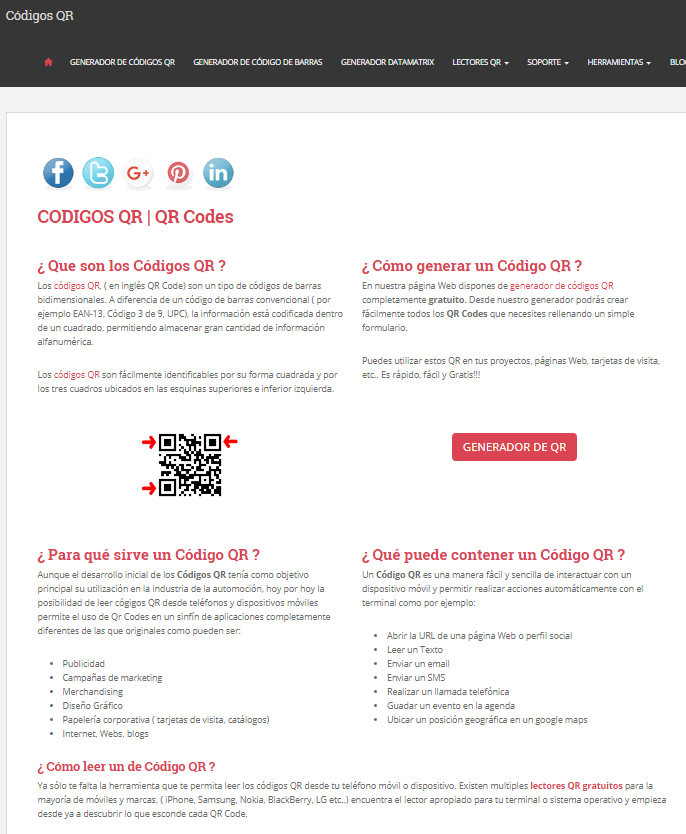 A continuación, tendremos distintas opciones, las cuales nos darán la funcionalidad del código. Por ejemplo, la opción "URL" nos permitirá agregar un link de una página web, con lo cual podremos acceder a dicha página al leer el código.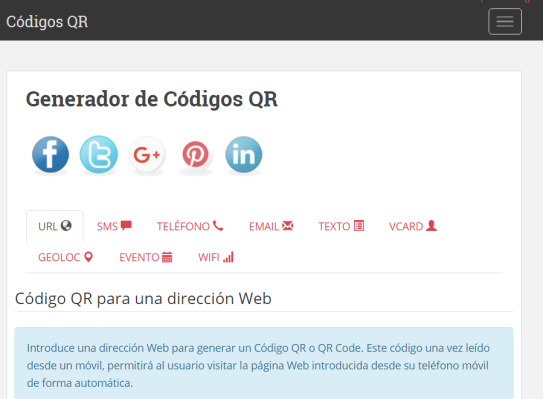 Como lo comentamos en el paso 2, al elegir URL podremos crear un código que nos pueda llevar a la página deseada, para ello nos solicitará tres datos.El primero la URL del documento o página web.Lo segundo será elegir el "tamaño" del código a crear, lo que es totalmente según su voluntad. El tamaño varía desde muy pequeño hasta muy grande. Recomendamos evitar los tamaños extremos.Lo tercero será la "Redundancia", un código con mayor redundancia permite que, aunque este se encuentre deteriorado pueda llevar al lector a la página web o documento final. Por otro lado, el aumento de la redundancia llevará a generar códigos más grandes.  Se recomienda la utilización de "Redundancia media"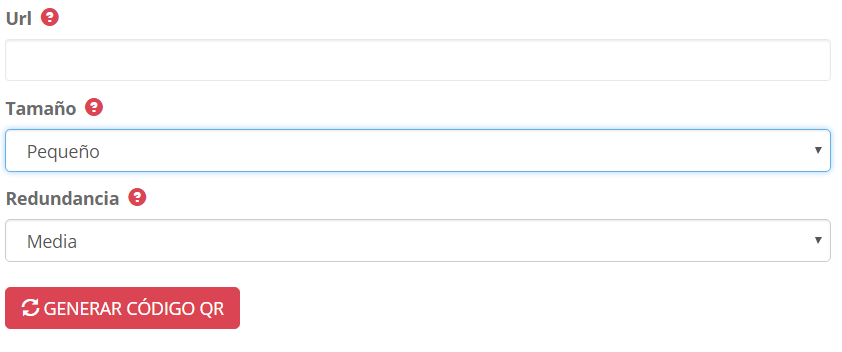 Finalmente damos click en "generar códigos QR"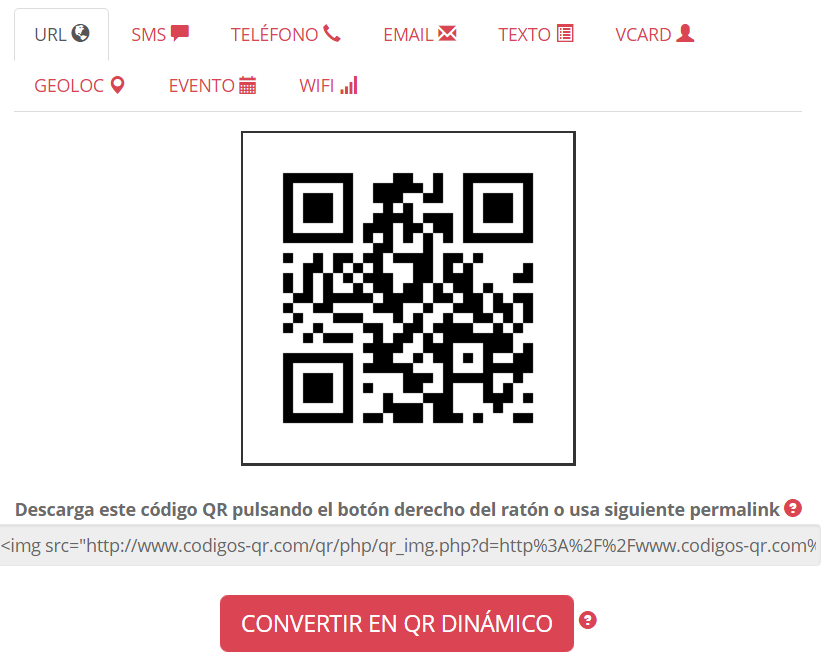 El código puede ser descargado como imagen o con el link que aparecerá debajo de este.Un código dinámico permite utilizar un código QR que en el futuro puede modificarse la URL, pudiendo reutilizarse el código. Se recomienda que para estos fines se evite su uso.APELLIDO PATERNOAPELLIDO MATERNONOMBRESCEDULA IDENTIDADGENERO DIRECCIÓNCOMUNA – CIUDADREGIÓNTELEFONO/CELULARNACIONALIDADFECHA NACIMIENTOUNIVERSIDAD DE TITULACIONFECHA DE TITULACIONCORREO ELECTRONICOANEXO CAnexoDescripciónN° de Hojas EnviadasBCarátula de presentación de la postulación CFormulario de Postulación 1Certificado de Titulo con Nota2Formulario de  actividades vinculadas a cargos de Ayudante Alumno 3Formulario Trabajos Científicos4Formulario de Capacitación y Cursos de Perfeccionamiento 5 AFormulario Prácticas Atención Abiertas5 BFormulario Actividades de Promoción de la saludANEXO DANTECEDENTEPRESENTADOPRESENTADOANTECEDENTESINOFormulario Postulación FirmadoCopia Simple Cedula IdentidadCertificado de Título con nota Certificado de Internado ClínicoResolución que certifica renuncia o certificado de carecer de aptitudes, en caso de haber tomado beca de especialización o cargo en la EDF a través del proceso establecido en Art. 8° Ley N°19.664Anexo Rubro 1 Calificación con documentos de respaldoAnexo Rubro 2:  actividades vinculadas a cargos de Ayudante Alumno con documentos de respaldoAnexo Rubro 3: Trabajos Científicos con documentos de respaldoAnexo Rubro 4: Capacitación y Cursos de PerfeccionamientoAnexo Rubro 5A:  Practica Atención Abierta con documentos de respaldoAnexo Rubro 5B: Actividades de Promoción de la salud con documentos de respaldoTodos los antecedentes ordenados, numerados y legalizados, cuando correspondaNombre: Institución:Asignatura: Nivel cursado**:Fecha inicio :/                    /Fecha termino: /                      /Horario (inicio/término)                  /Nivel cursado:Fecha inicio:/                    /Fecha termino: /                      /Horario (inicio/término)                  /Nivel cursado:Fecha inicio:/                    /Fecha termino: /                       /Horario (inicio/término)                  /Nivel cursado:Fecha inicio:/                    /Fecha termino: /                       /Horario (inicio/término)                  /Nivel cursado:Fecha inicio:/                   /Fecha termino: /                       /Horario (inicio/término)                  /__________________________________________________________________________________________________________________Director Escuela de OdontologíaDirector Escuela de PregradoSecretario de Estudios(Nombre, Firma y Timbre)(Nombre, Firma y Timbre)(Nombre, Firma y Timbre)TITULO:AUTORES:CONGRESO O REVISTA:FECHA DE PRESENTACION:Uso Exclusivo ComisiónPuntaje Obtenido: TITULO:AUTORES:CONGRESO O REVISTA:FECHA DE PRESENTACION:Uso Exclusivo ComisiónPuntaje Obtenido: TITULO:AUTORES:CONGRESO O REVISTA:FECHA DE PRESENTACION:Uso Exclusivo ComisiónPuntaje Obtenido: TITULO:AUTORES:CONGRESO O REVISTA:FECHA DE PRESENTACION:Uso Exclusivo ComisiónPuntaje Obtenido: TITULO:AUTORES:CONGRESO O REVISTA:FECHA DE PRESENTACION:Uso Exclusivo ComisiónPuntaje Obtenido: TITULO:AUTORES:CONGRESO O REVISTA:FECHA DE PRESENTACION:Uso Exclusivo ComisiónPuntaje Obtenido: TITULO:AUTORES:CONGRESO O REVISTA:FECHA DE PRESENTACION:Uso Exclusivo ComisiónPuntaje Obtenido: TITULO:AUTORES:CONGRESO O REVISTA:FECHA DE PRESENTACION:Uso Exclusivo ComisiónPuntaje Obtenido: TITULO:AUTORES:CONGRESO O REVISTA:FECHA DE PRESENTACION:Uso Exclusivo ComisiónPuntaje Obtenido: TITULO:AUTORES:CONGRESO O REVISTA:FECHA DE PRESENTACION:Uso Exclusivo ComisiónPuntaje Obtenido: Nombre del Postulante: ______________________________________________________Nombre del cursoN° horasAprobado con notaPUNTAJE (uso exclusivo comisión)Nombre: _____________________________________________________________Servicio de Salud/Comuna: _____________________________________________Establecimiento: ______________________________________________________Nombre de la ActividadFecha iniciodd/mm/aaFecha terminodd/mm/aaCantidad de díasCantidad de HorasTotal HorasPuntajeNombre: _____________________________________________________________Servicio de Salud/Comuna: _____________________________________________Establecimiento: ______________________________________________________Nombre de la ActividadFecha iniciodd/mm/aaFecha terminodd/mm/aaCantidad de díasCantidad de HorasTotal HorasPuntajeSOLICITUD DE REPOSICION:SOLICITUD DE REPOSICION:SOLICITUD DE REPOSICION:SOLICITUD DE REPOSICION:SOLICITUD DE REPOSICION:SOLICITUD DE REPOSICION:RUBRO NºPuntos otorgadosPuntos esperadosArgumentación:	Argumentación:	Argumentación:	Argumentación:	Argumentación:	Argumentación:	Argumentación:	RUBRO NºPuntos otorgadosPuntos esperadosArgumentación:	Argumentación:	Argumentación:	Argumentación:	Argumentación:	Argumentación:	Argumentación:	RUBRO NºPuntos otorgadosPuntos esperadosArgumentación:	Argumentación:	Argumentación:	Argumentación:	Argumentación:	Argumentación:	Argumentación:	SOLICITUD DE APELACION:SOLICITUD DE APELACION:SOLICITUD DE APELACION:SOLICITUD DE APELACION:SOLICITUD DE APELACION:SOLICITUD DE APELACION:RUBRO NºPuntos otorgadosPuntos esperadosArgumentación:	Argumentación:	Argumentación:	Argumentación:	Argumentación:	Argumentación:	Argumentación:	RUBRO NºPuntos otorgadosPuntos esperadosArgumentación:	Argumentación:	Argumentación:	Argumentación:	Argumentación:	Argumentación:	Argumentación:	RUBRO NºPuntos otorgadosPuntos esperadosArgumentación:	Argumentación:	Argumentación:	Argumentación:	Argumentación:	Argumentación:	Argumentación:	-